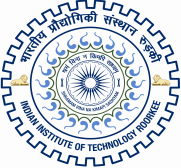    INDIAN INSTITUTE OF TECHNOLOGY ROORKEE1.  	Name of Ph.D. candidate and Department/Centre: .……………………………………………………					………………………………………………………………………………..2.	Date of Registration	: ………………………………………………………………………………..        	3.	Category                  : FTRS (IARS/EFRS/ISERS) / PTRS (P-ISIRS/P-ISERS)	[FTRS: Full Time Research Scholar; IARS: Institute Assistantship Research Scholar; EFRS: Externally Funded Research Scholar; ISERS: In-Service External Research Scholar; PTRS: Part Time Research Scholar; P-ISIRS: In-Service Internal Research Scholar; ISERS: In-Service External Research Scholar]4.	Proposed Area of Research 	: ……………………………………………………………………...5.	Name, Designation, Department/Organization of Supervisor (i) Supervisor-1: ……………………………………………Designation: ..........................................	    Department :  ............................................................ Date of Retirement: ...............................(ii) Supervisor-2: ………………………………………….. Designation: ..........................................	    Department : ............................................................. Date of Retirement: ...............................(iii) Supervisor-3 (from outside Institute if any): ……………………………………………………….    Designation: ................................................ Organization: .......................................................    (Note 1: Consent of supervisor and NOC from Organization are mandatory, if Supervisor is from outside Institute.)Signature of Ph.D. candidate6. 	Specified research area of supervision in case of Joint Supervision           (Attach separate sheet with proper justification)7.	Particulars of Proposed Supervisor(s):                                                                                                       Signature of the Supervisor(s)Recommended based on student andFaculty choice					        Approved and Forwarded/Not Approved      Chairperson, DRC/CRC					HEAD OF THE DEPARTMENT/CENTRE      DATED:Note	2: The Proforma is to be sent to Academic Affairs Office for record.                      FOR USE OF ACADEMIC AFFAIRS OFFICEChecked and found okay as per Regulation / Revision is requested under ……………………Asstt. Registrar (Evaluation)						       Joint Registrar - AcademicsName&DesignationNo. of students being supervised including candidate(s) of other institution(s), excluding this StudentNo. of students being supervised including candidate(s) of other institution(s), excluding this StudentNo. of students being supervised including candidate(s) of other institution(s), excluding this StudentNo. of students being supervised including candidate(s) of other institution(s), excluding this StudentNo. of students being supervised including candidate(s) of other institution(s), excluding this StudentNo. of students being supervised including candidate(s) of other institution(s), excluding this StudentSignature of Supervisor (s)Name&DesignationSingleSingleSingleJointlyJointlyJointlySignature of Supervisor (s)Name&DesignationWith IITR Assistantship Without IITR Assistantship Other Institution(s)With IITR AssistantshipWithout IITR Assistantship Other Institution(s)Signature of Supervisor (s)